Name: ______________________________     Pd: _____     Ast: _____WAVE PROPERTIES & INTERACTIONS NotesI. WAVE PROPERTIES1) Identify the two types of waves and draw a diagram of each:2) Define and label:Crest: Trough:Wavelength:Amplitude:Origin: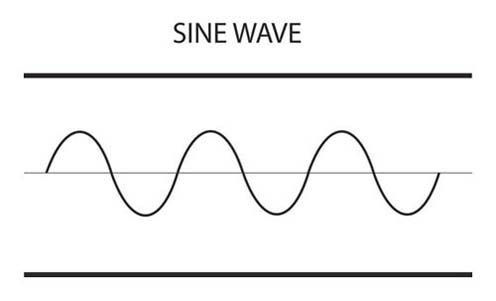 II. LIGHT INTERACTIONS3) Spear-Fishing DemoDescribe what happens if you aim your “spear” directly at the fish.Where do you have to aim in order to actually hit the fish with your “spear”?Refraction: What happens to the light coming from the fish when it leaves the water and begins travelling through air toward your eye?  Draw a diagram.4) Mirror DemoHow do the reflected angles on your sheet compare to the incoming angles?Reflection:Law of Reflection:Draw a diagram:5) DiffractionDiffraction:Draw a diagram of diffraction:6) Polarized Film DemoDescribe what you see when you look through one polarized film:What did you see as you rotated the second polarized film perpendicular to the first?Why does this occur?  You may draw a diagram if you wish.7) Colors DemoWhat do you see when one of the colored lights shines at the object?What do you see when two of the colored lights shine at the object?What do you see when all three colored lights shine at the object?Color depends on the ____________________ of the light.  Light that contains all of the wavelengths in the visible spectrum is called __________  __________.III. WAVE MOTION8) FrequencyFrequency:What is the metric unit for frequency?  What is another way to think about this unit for waves?How do the amplitude and frequency of sound waves affect their sound?9) PeriodPeriod: How is the period of a wave related to its frequency?10) VelocityWhat is another term for “velocity”?What are the main metric units for velocity?What is the equation to calculate the velocity of a wave? (describe each variable)100 waves pass a single point in 5 seconds.  If the wavelength is 0.5 meters, how fast is the wave travelling?10) The Speed of LightThe speed of light depends on _____  _________________  ___  ___  ____________________  __________...however, the speed _______________  _______________ as it travels through a substance.What is the speed of light in a vacuum?  Why is this called the universal speed limit?Does the speed of light change if the source of the light is moving?  What about if the observer is moving?11) The Doppler Effect  -      Even though a wave is moving at a constant speed, the __________ of the source or observer can affect one’s ____________________ of the light or sound.Define the Doppler effect:What happens to the frequency of a wave in the direction of motion?What happens to the frequency of a wave in the opposite direction?How does this affect sound and light differently?When astronomers observe other stars and galaxies, they almost always see a “redshift” in the light of these objects.  What are the implications of this about our understanding of the universe?